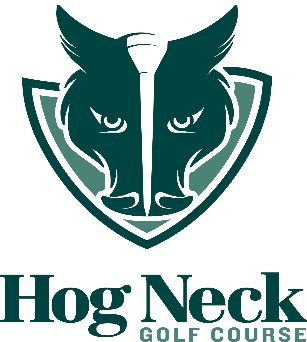 2024 Daily Fee Golf RatesChampionship Course                       Weekdays (Mon-Thurs)           Weekends (Fri- Sun)                                          Morning		                    		     $65	          		            $80	Mid-Day (After 1:00 pm)                  	     $55                          		 $75	Twilight (After 3pm)                   		     $45	                  		 $50   	                                                                                                      Junior (Walking only after 1pm)   	     $15  	                   		 $20	Senior (65+/Military)                                    $55 	                                   $80     Replay					     $45			             $55	9-Hole Rate					     $45				  $55   Senior (65+/Military) 9-Holes	                 $40				  $50       Talbot County Resident                              $55 	                                    $65Talbot County FULL TIME Employees (must have ID)                   	             $25Executive Course                                                              Daily				9 Holes Walking                              	$25				          9 Holes Riding                                  	$35				          Senior (65+ / Military)		  	$20 (Walk)                       $30 (Ride)Replay                                                        $12 (Walk)  		        $20 (Ride)Junior (17 and under Walking only)	$5*Children 14 years and under play free with paying adult over 18 years old on both Championship & Executive.* Must be 18 years old to operate our Golf Carts. *